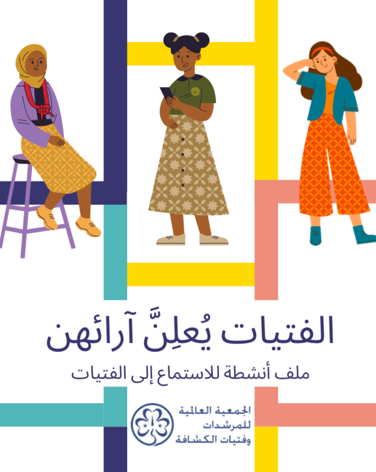 سؤالإجابات المجموعةكيف تشعرين المرشدات / فتيات الكشافة؟ماذا تعني لكِ المرشدات / فتيات الكشافة؟ماذا تعلمت في حركة المرشدات / فتيات الكشافة؟ما هي مهارات العمل الجماعي التي ترغب في تعلمها؟ما هي المهارات الشخصية التي ترغب في تعلمها؟ما هي المهارات العملية التي ترغب في تعلمها؟ما هي المهارات الشخصية التي ترغب في تعلمها؟ما هي القضايا / الموضوعات المحلية أو العالمية التي ترغب في استكشافها بشكل أكبر؟هذه الورقة هي أداة اختيارية للمجموعات لاستخدامها في تسجيل إجاباتهم الاستشارية أثناء قيامك بالأنشطة معًا.